Las Trampas Branch 116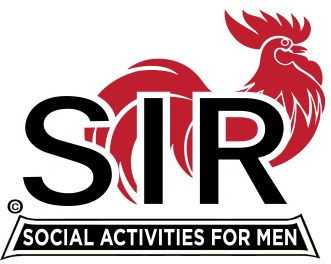 BEC Meeting Agenda January 17, 2022, 8:30 AM via Zoom [Zoom login at the bottom of the agenda]The Mission of SIR is to enhance the lives of our members through fun activities, events and luncheons – while making friends for life.8:30 am	Call to order; Secretary, Paul Ramacciotti, confirm a quorum and Approval of Dec 20th, 2021 and Jan 7th 2022 BEC meeting minutes	 8:35		Treasurer - Alan Fitzgerald - Report	2021 Year end budget8:40		Standing ReportsMembership – Phil Goff  RAMP Department Head Reports:Recruitment, Don SchroederActivity Coordinator Mike Ward (potential new activities?)Member Relations  (open)Publicity Al FarbmanCovid Compliance - Kevin Donahue (should we update DB with boosters?)8:50		Proposed Branch Goals for 2022 – Big Sir, Fred Wachowicz9:20		Proposed Branch Budget for 2022 – Treasurer, Alan Fitzgerald9:30		Little SIR Updates – Roger Craig	Speaker UpdateBirthday Boys9:35		Old Business -  			Boundary Contract and Pricing – Alan Fitzgerald and Mike Schneider9:40		New Business	 - Fred Wachowicz			Covid Updates			February Meeting (in-person or Zoom or other lunch options)?			Assess covid impact, if any, on Branch indoor activities?			Annual Audit Plan – Ron Armijo10:15 am 	Adjourn; Next BEC Meeting February 21st, 2022 Zoom Invitationhttps://us02web.zoom.us/j/89269854543
Meeting ID: 892 6985 4543
Passcode: 826904
Dial-In: (669) 900-9128